КОУ ВО «Воронежская школа – интернат №6»СЦЕНАРИЙCпортивно – массового мероприятия в рамках недели начальной школы «Весенняя капель» для учащихся с ОВЗ по слуху 2 – 5 классов.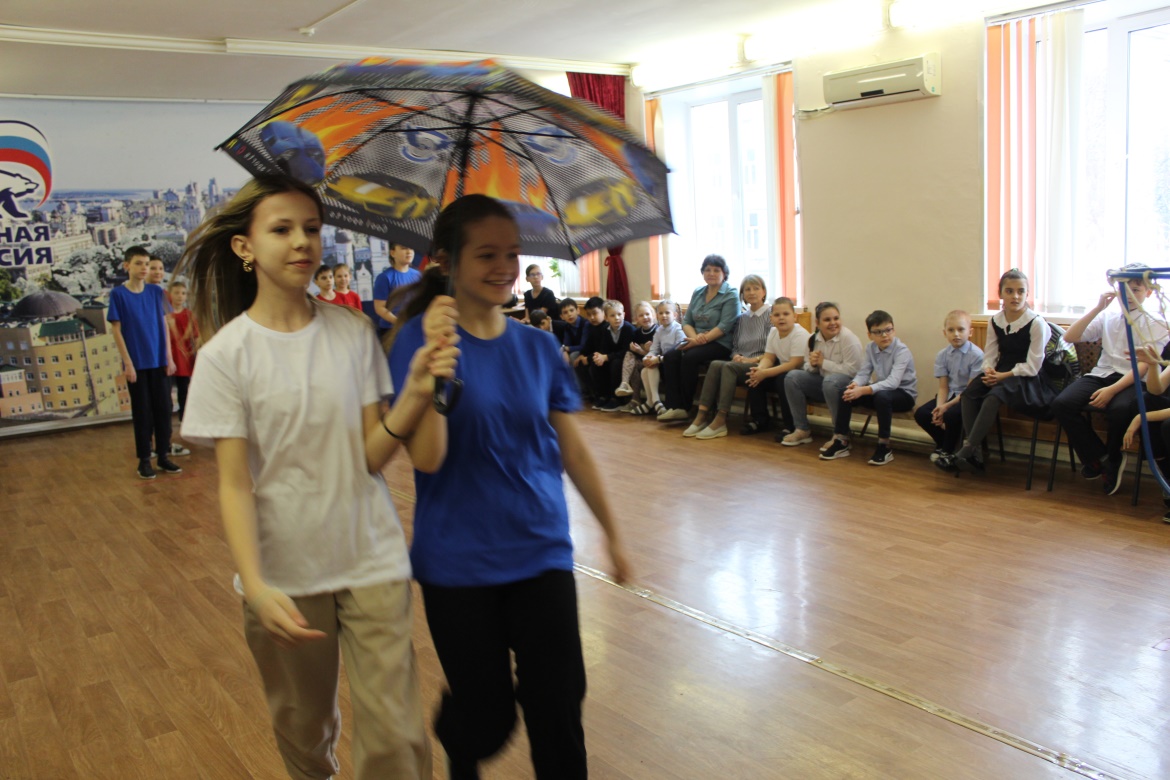 Разработала учитель адаптивной физической культурыВКК Калинина Л.В.Воронеж 2024гCпортивно – массовое мероприятие в рамках недели начальной школы  «Весенняя капель» для учащихся с ОВЗ по слуху 2 – 5 классов.Дата: мероприятие проводилось 21.03.2024г.  в спортивном зале школы – интернат №6Цель: создание условий для укрепления здоровья учащихся с ОВЗ по слуху в рамках коррекционной школы, а так – же формирование устойчивого интереса к занятиям физической культурой и здоровому образу жизни, активный отдых.Задачи:Развивать и корректировать психофизические качества детей с ОВЗ по слуху  средствами адаптивной физической культуры в школе – интернат №6.Укреплять  психическое и физическое состояние здоровья детей инвалидов по слуху.Создавать условия для приобщения детей с недостатками слуха к занятиям физической культурой и здоровому образу жизни, и как следствие реабилитации и социальной адаптации в обществе.Прививать навыки и умения, необходимые для самостоятельной жизни в обществе.Воспитывать чувства патриотизма к Родине и её символам.

 Руководство проведением мероприятия возлагается на  заместителя директора по ВР  Севрюкову Г.А. и учителей физической культуры Калинину Л.В; Воротникову Л.И.
 Оборудование: музыкальная колонка; 2 пары галош; 2 зонтика; 2 набора кубиков с картинками; набор «снежков» из бумаги – 24 шт.   Два  больших мяча для фитбола;  2 металлические стойки с корзинами; бумажные цветы – 12 шт. две круглые коробочки «клумбы» со специальной губкой внутри для «посадки» цветов; 2 набора больших мягких деталей конструктора для «строительства» домика. Свисток и красный флажок; 6 обручей малого размера.Участники мероприятия: 2 команды по 6 человек и зрители (учащиеся 2 – 5 классов) в сопровождении педагогов.Ход мероприятия.Команды в составе 12 человек в колонне по одному, одетые в футболки цветов российского флага под марш композитора Ю. Чичкова «Физкульт ура!» заходят в спортивный зал.  Проходят круг по залу и перестраиваются из колонны по одному в колонну по два, у заранее намеченных линий.   Зрители стоя приветствуют команды.Ведущий: «Здравствуйте ребята и взрослые! На дворе весна! Ярко светит солнце, тает снег, журчат ручьи, с крыш закапала капель.Ученик 5н класса Лакомкин Егор рассказывает стихотворение:С крыш закапали капелиОтшумели все метели,И морозы не трещат.С крыш закапали капели,И сосульки в ряд висят.Ученик 5н класса Кажанов Никита продолжает:Звонко тинькает синицаВозле нашего окна…Скоро в дверь к нам постучитсяНастоящая весна!Ведущий:  «Наше мероприятие называется «Весенняя капель» и посвятим мы его приходу долгожданной весны и предстоящим каникулам!». - Ребята! На каникулах можно много гулять и играть с друзьями.                      -  Но вот беда! На улице тает снег и много луж!Эстафета «не замочи ног!». Участники  снимают обувь, оставшись в носочках. По сигналу судьи капита- ны команд надевают галоши и бегут по «проталинкам» (разложенным напротив каждой команды, небольшим по размеру, обручам), обегают стойку и таким же способом возвращаются обратно.   У стартовой линии снимают галоши и переда- ют эстафету следующему участнику, коснувшись его плеча,  и становятся сзади команды.   Перед началом игры, ведущий предупреждает, что галоши надо наде- вать полностью, не сминая пяток и становиться в середину обруча, ни в коем случае не наступать на его края!По окончании каждой эстафеты или игрового задания, ведущий отмечает команду и отдельных игроков, наилучшим образом справившихся с заданием, делает небольшие замечания по нарушениям правил игры и соблюдению Т.Б.Ведущий: «Ребята, гуляли мы, гуляли и тут неожиданно пошёл дождик, а зонтики были не у всех!».Эстафета «Настоящие друзья!».  По сигналу судьи капитаны команд раскрывают зонтики и бегут вокруг поставленных на расстоянии  10м от старта стоек.   Обегают стойки, возвращаются на линию старта, берут за руку следующе- го участника и вместе.  Под одним зонтом бегут до стойки.   Капитан, начинав- ший игру, остаётся у стойки «в домике», игрок возвращается в команду под зонтиком один и берёт за руку следующего участника игры и т. д…  Пока все участники эстафеты не переберутся в «домик».Ведущий: «Пришли мы с улицы, а тут в «Сферуме» учительница игровое задание прислала …Игровое задание «Собери картину!» с учётом времени (кто быстрей!).   По сигналу, участники команд идут к столику, стоящему напротив каждой команды и на время собирают из 12 кубиков предложенную картинку (сюжет знакомых мультфильмов).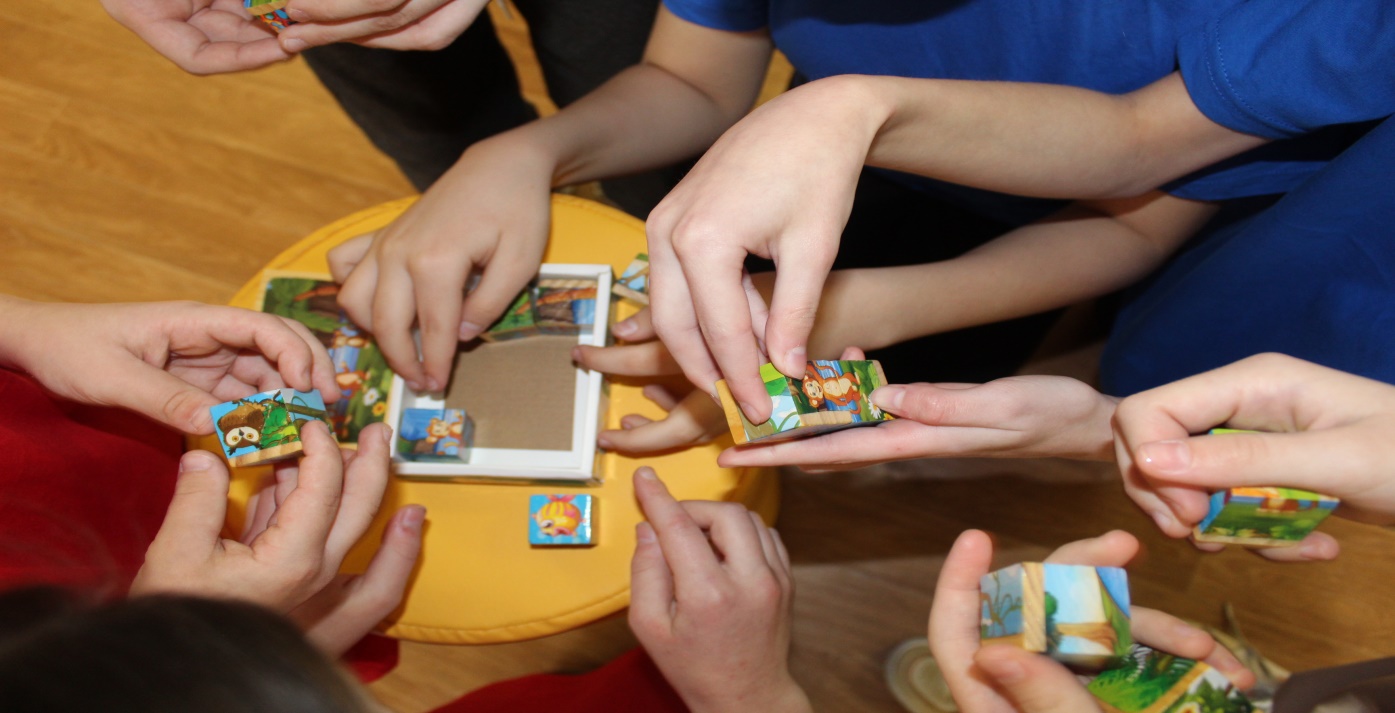 Ведущий: «Все молодцы! Хорошо и быстро справились с заданием!»  Показывает зрителям собранные картинки, просит угадать из каких они мультфильмов.- Ребята, дождик кончился, айда  гулять!- Давайте на улицу возьмём с собой мячик!Эстафета с мячами для фитбола  «Весёлая прогулка».  По сигналу судьи капитаны команд садятся на большой мяч для фитбола, зажимают его ногами и придерживают его руками.  Передвигаясь прыжками на мяче до стойки и обратно, установленной на расстоянии 5м от стартовой линии.   Выполнив задание, капитаны передают мяч следующему участнику за линией старта и становятся в конец команды.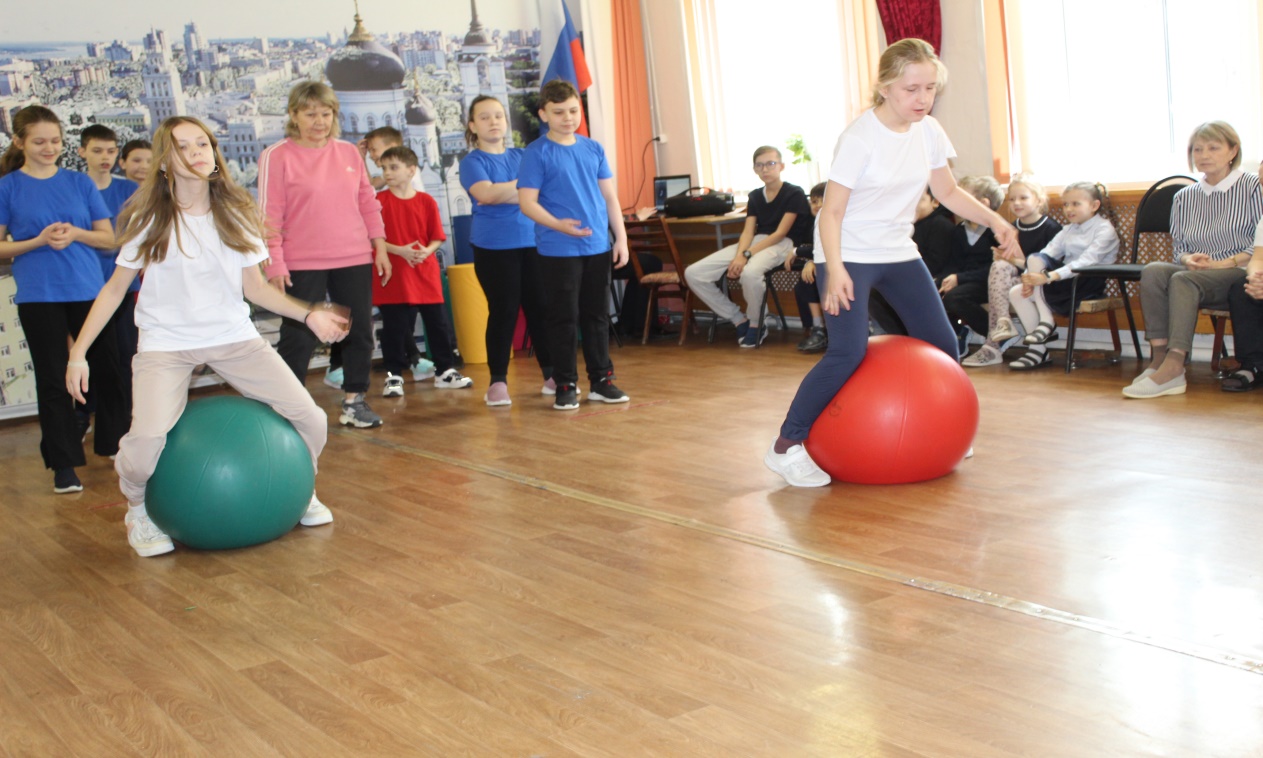 Ведущий: «Все молодцы! Ребята, я смотрю, на улице ещё кое – где лежит снег!  Давайте поможем его убрать?    Может зима, наконец, быстрее уйдёт!»Эстафета «Провожаем зиму».     На линии старта, сбоку от команды, стоит коробочка со «снежками», сделанными из бумаги.   По сигналу капитан берёт 2 «снежока».   Идет до обозначенной на полу линии и выполняет бросок в корзину (стойка для баскетбола, стоящая на полу) с расстояния 3м.По окончании игры ведущий просит зрителей помочь командам лучше справиться с заданием.    Забросить те «снежки», которые не попали в корзину. Приглашаются желающие из зрителей завершить игру.Ведущий: «Молодцы ребята, убрали снег, проводили зиму, теперь она к нам только через год вернётся!».  Растаял последний снег, светит солнышко, весело щебечут птички … Пора отправляться на дачу!»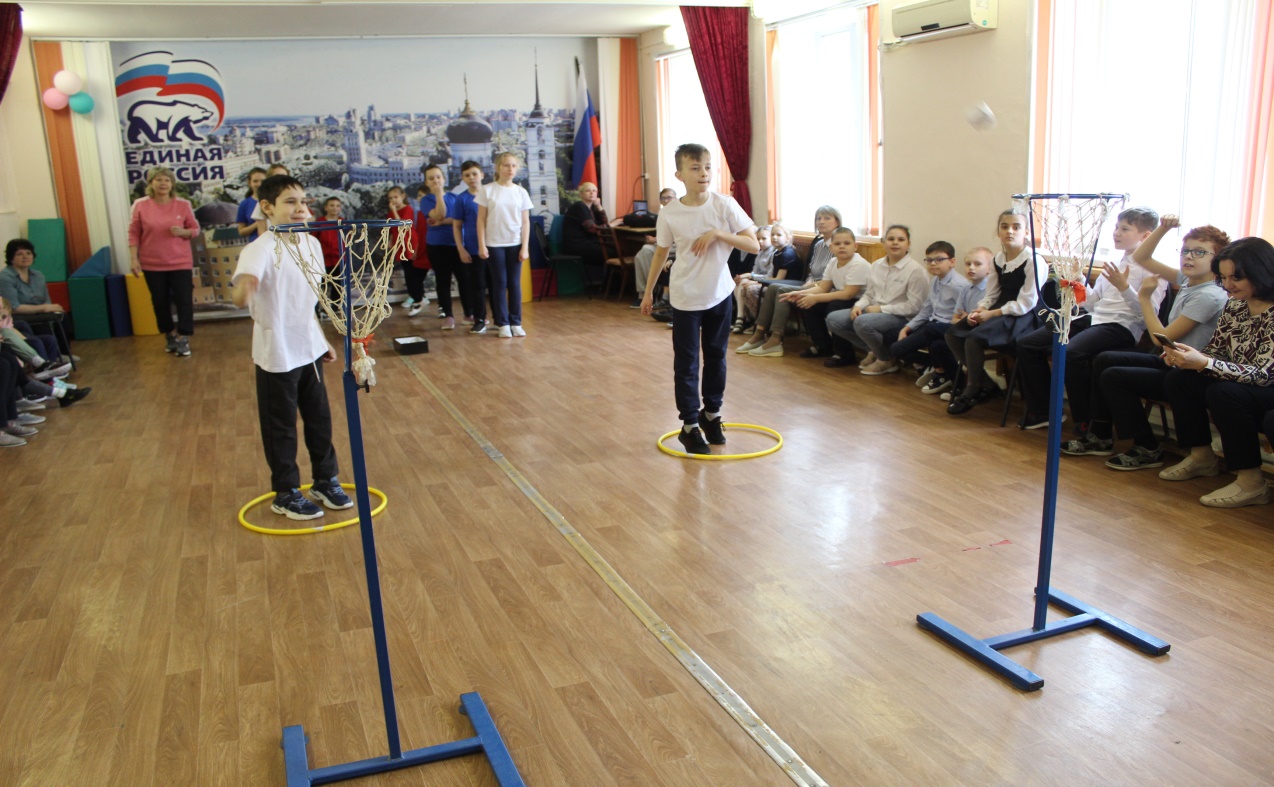 Эстафета «Строители».  Ведущий: «Ребята сейчас мы из предложенных фрагментов конструктора будем строить дачный домик!».     Перед игрой учащиеся выбирают фрагменты, из которых будут строить домик.   По сигналу капитан несёт деталь до указанного места, кладёт и бежит обратно, за линией старта, касается рукой плеча следующего игрока. Игра заканчивается, когда все детали конструктора доставлены в указанное место.    Затем, ведущий предлагает детям за определённое время (до 1мин) построить из фрагментов домик, каждая команда строит  свой домик.   Затем зрители оценивают красоту и качество построенных командами домиков. Ведущий: «Все молодцы, хорошо справились с заданием!   А теперь давайте украсим наши домики, посадим в клумбу цветы.   Но, для того, чтобы они выросли их надо хорошо посадить (воткнуть ножкой глубоко в специальный состав), чтобы не падали ».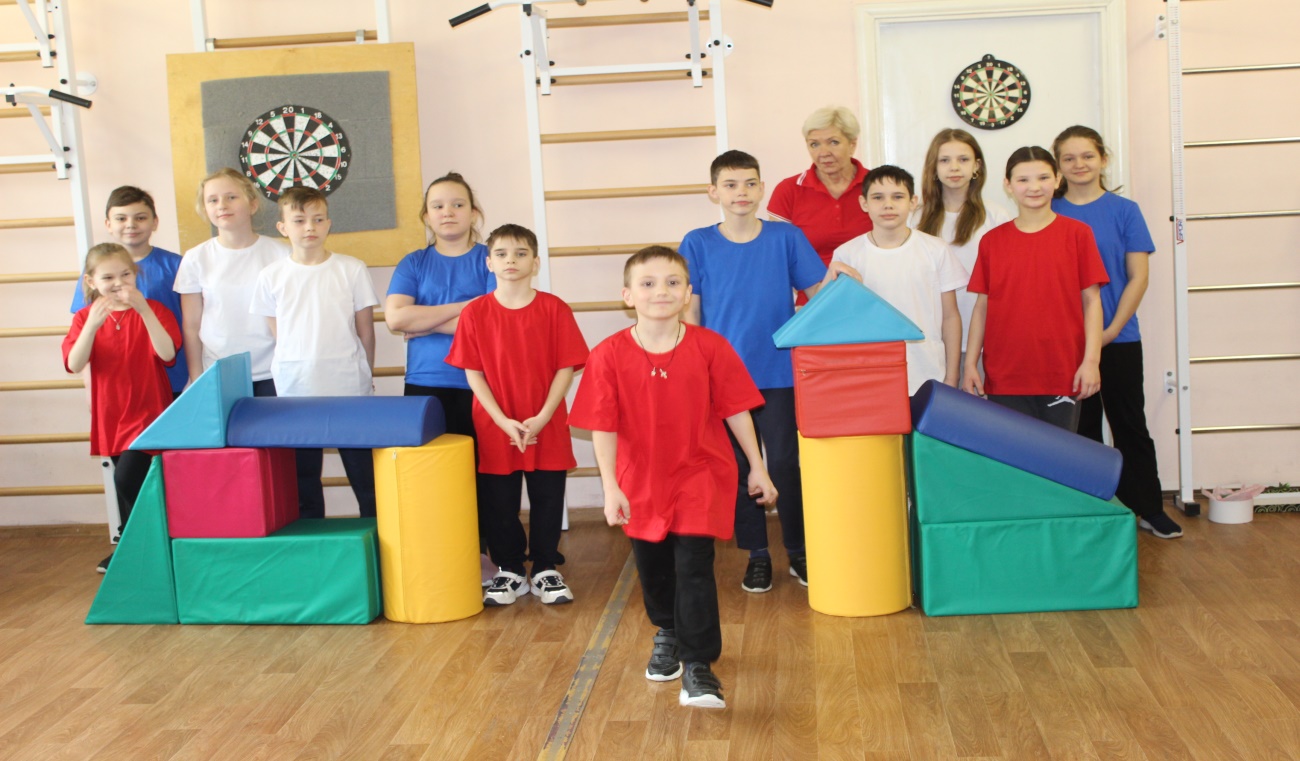 Эстафета «Посадка цветов».  Перед игрой ведущий раздает детям заранее сделанные ими бумажные цветы.  По команде капитан бежит до импровизированной клумбы, вставляет цветок в специальную ёмкость, возвращается в команду и передаёт эстафету следующему участнику.  Игра заканчивается, когда все цветы «посажены».   По команде ведущего дети фотографируются у построенных ими домиков.Ведущий: «Дорогие дети, мы хорошо поиграли, а теперь давайте танцевать!».   Команды строятся друг напротив друга, берутся за руки, танцуют «Сиртаки».Затем в завершении праздника ведущий: «Жур-жур-жур ручей журчит.
Нет, он вовсе не ворчит!
Песню напевает —
Грустным не бывает!
Мы тогда с тобой вдвоем
Вместе песенку споем —
Вместе веселее!
Говори скорее!» Ведущий приглашает всех участников, зрителей и учителей поиграть в игру «Весёлый ручеёк».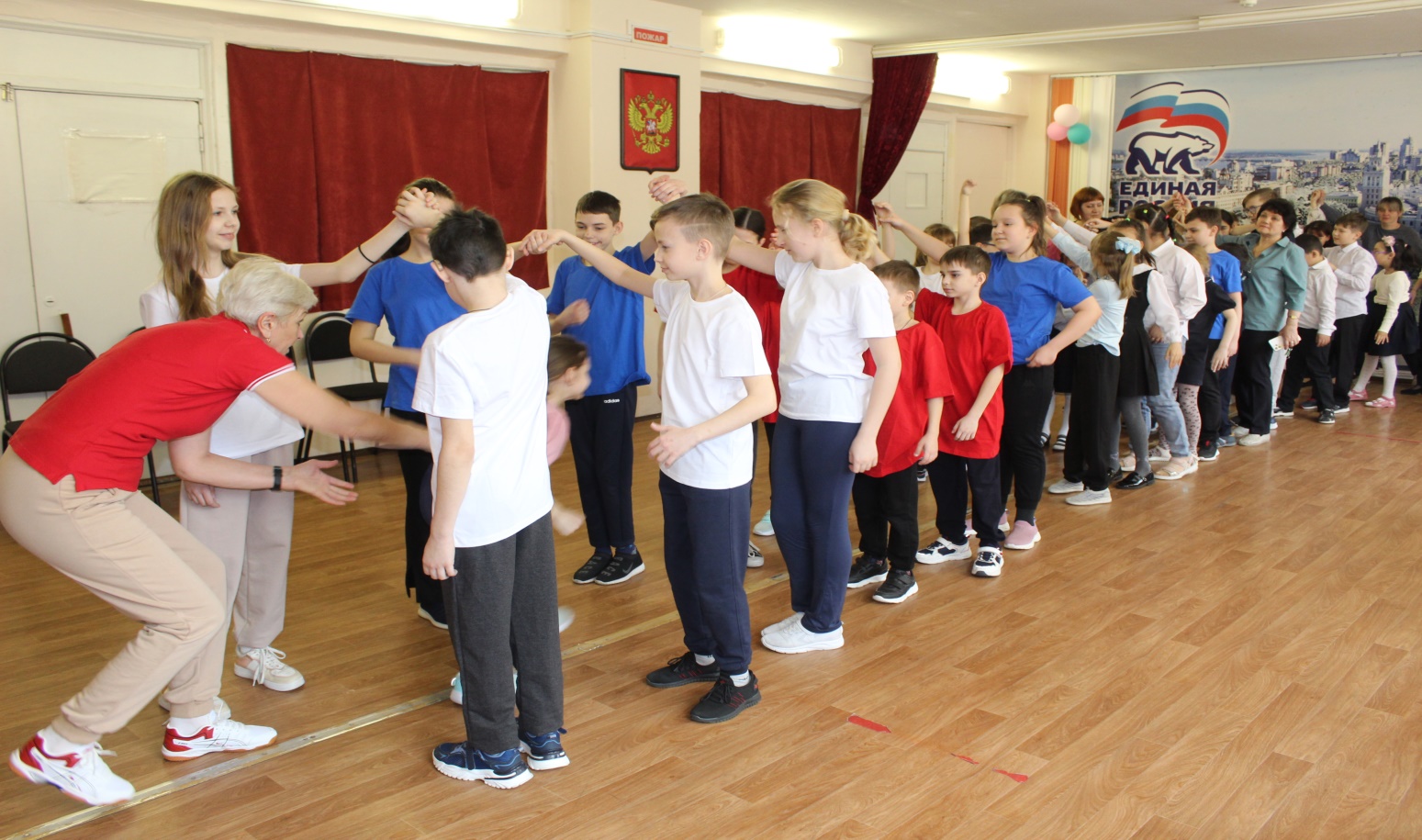 Ведущий, заканчивая игру, просит зрителей и учителей сесть на место.  - На этом наш праздник заканчивается! Позвольте пожелать всем весёлых каникул и хорошего настроения!   Дружите с физкультурой, ведь она залог здоровья!Команды строиться по цветам Российского флага, и фотографируются, звучит музыка на стихи Shaman в исполнении автора -   «Я Русский!».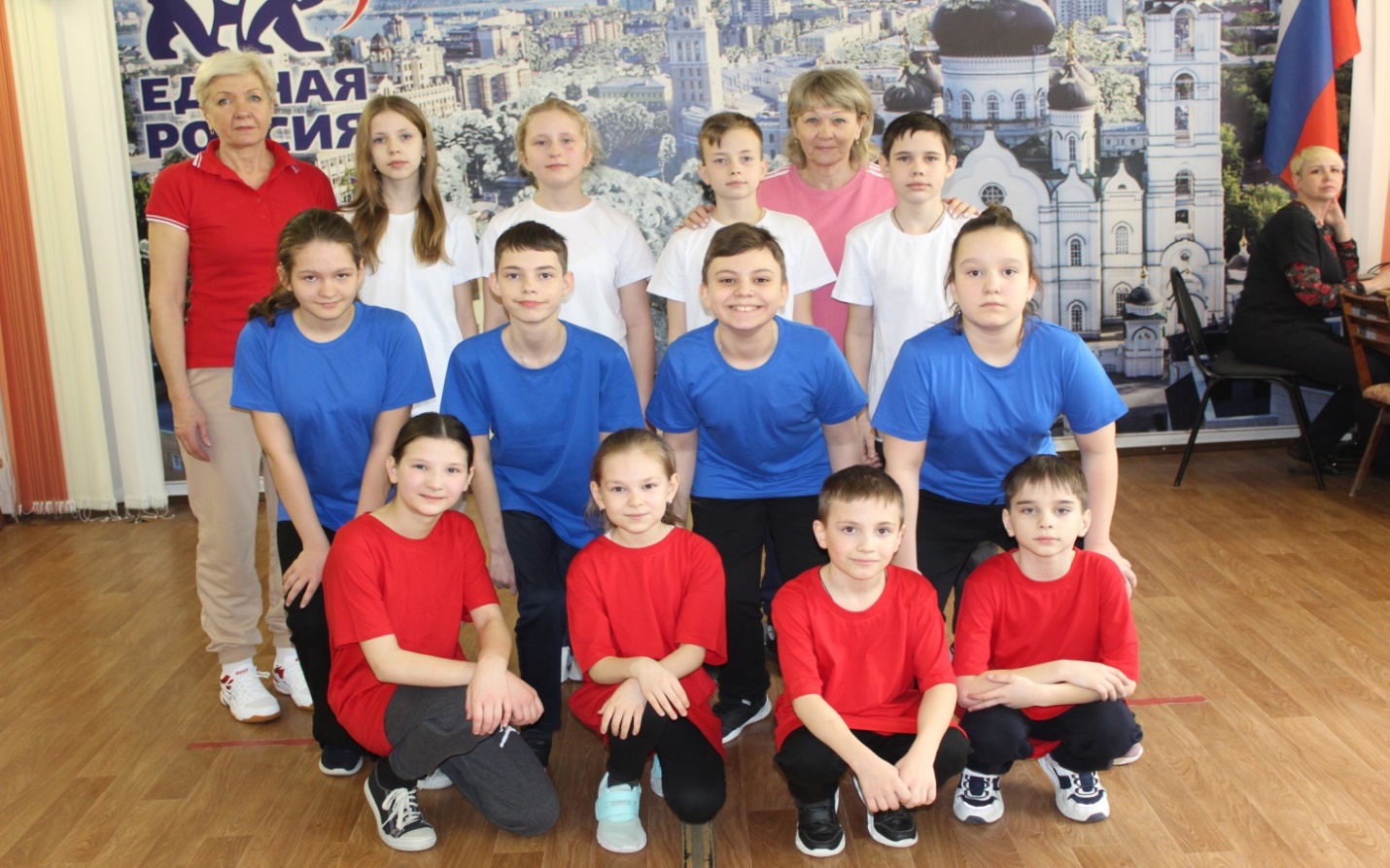 